PPearling Act 1990Portfolio:Minister for FisheriesAgency:Department of Primary Industries and Regional DevelopmentPearling Act 19901990/08817 Dec 1990s. 1 & 2: 17 Dec 1990;Act other than s. 1 & 2: 1 Jan 1991 (see s. 2 and Gazette 21 Dec 1990 p. 6199)Financial Administration Legislation Amendment Act 1993 s. 111993/00627 Aug 19931 Jul 1993 (see s. 2(1))Land (Titles and Traditional Usage) Act 1993 s. 451993/0212 Dec 19932 Dec 1993 (see s. 2)Pearling Amendment Act 19941994/02322 Jun 1994s. 1 & 2: 22 Jun 1994;Act other than s. 1 & 2: 3 Feb 1995 (see s. 2 and Gazette 20 Jan 1995 p. 203)Acts Amendment and Repeal (Native Title) Act 1995 Pt. 101995/05224 Nov 19959 Dec 1995 (see s. 2 and Gazette 8 Dec 1995 p. 5935)Sentencing (Consequential Provisions) Act 1995 Pt. 621995/07816 Jan 19964 Nov 1996 (see s. 2 and Gazette 25 Oct 1996 p. 5632)Financial Legislation Amendment Act 1996 s. 641996/04925 Oct 199625 Oct 1996 (see s. 2(1))Acts Amendment (Marine Reserves) Act 1997 Pt. 71997/00510 Jun 199729 Aug 1997 (see s. 2 and Gazette 29 Aug 1997 p. 4867)Pearling Amendment Act 19981998/05514 Dec 199814 Dec 1998 (see s. 2)Reprinted as at 3 Nov 2000 Reprinted as at 3 Nov 2000 Reprinted as at 3 Nov 2000 Reprinted as at 3 Nov 2000 Acts Amendment (Australian Datum) Act 2000 s. 62000/05428 Nov 20008 Nov 2003 (see s. 2 and Gazette 2 Sep 2003 p. 3923)State Administrative Tribunal (Conferral of Jurisdiction) Amendment and Repeal Act 2004 Pt. 2 Div. 952004/05524 Nov 20041 Jan 2005 (see s. 2 and Gazette 31 Dec 2004 p. 7130)Criminal Procedure and Appeals (Consequential and Other Provisions) Act 2004 s. 802004/08416 Dec 20042 May 2005 (see s. 2 and Gazette 31 Dec 2004 p. 7129 (correction in Gazette 7 Jan 2005 p. 53))Machinery of Government (Miscellaneous Amendments) Act 2006 Pt. 8 Div. 42006/02826 Jun 20061 Jul 2006 (see s. 2 and Gazette 27 Jun 2006 p. 2347)Reprint 2 as at 6 Oct 2006 Reprint 2 as at 6 Oct 2006 Reprint 2 as at 6 Oct 2006 Reprint 2 as at 6 Oct 2006 Financial Legislation Amendment and Repeal Act 2006 s. 4 & Sch. 1 cl. 1202006/07721 Dec 20061 Feb 2007 (see s. 2(1) and Gazette 19 Jan 2007 p. 137)Standardisation of Formatting Act 2010 s. 42010/01928 Jun 201011 Sep 2010 (see s. 2(b) and Gazette 10 Sep 2010 p. 4341)Public Sector Reform Act 2010 s. 892010/0391 Oct 20101 Dec 2010 (see s. 2(b) and Gazette 5 Nov 2010 p. 5563)Personal Property Securities (Consequential Repeals and Amendments) Act 2011 Pt. 7 Div. 22011/0424 Oct 201130 Jan 2012 (see s. 2(c) & Cwlth Legislative Instrument No. F2011L02397 cl. 5 registered 21 Nov 2011)Reprint 3 as at 1 Jun 2012 Reprint 3 as at 1 Jun 2012 Reprint 3 as at 1 Jun 2012 Reprint 3 as at 1 Jun 2012 Aquatic Resources Management Act 2016 s. 2682016/05329 Nov 2016To be proclaimed (see s. 2(b))Directors’ Liability Reform Act 2023 Pt. 3 Div. 452023/0094 Apr 20235 Apr 2023 (see s. 2(j))Repealing Act — 	  	2016/053 s. 268, Aquatic Resources Management Act 2016 (to be proclaimed)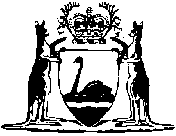 